11°Concorso Nazionaleper una canzone popolare2°classificato 35,50/40 IL GIRASOLETesto realizzato dalla Classe 3^B in collaborazione con il Prof. Gabriele Uggias Scuola Secondaria di 1° grado  I.C. Sinnai n.2 - Cagliari SardegnaLA COMMISSIONE ARTISTICAM° Antonio Cesari - Prof.ssa Marzia Bertozzi - Dott.ssa Elena Giani  M°Silvia BertozziLa Segretaria                                               Il Presidente Coordinatore        Silvia Bertozzi                                    Prof. Luigi Bertozzi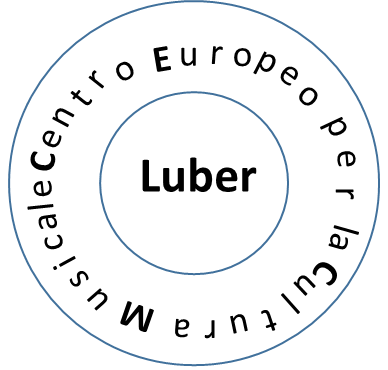 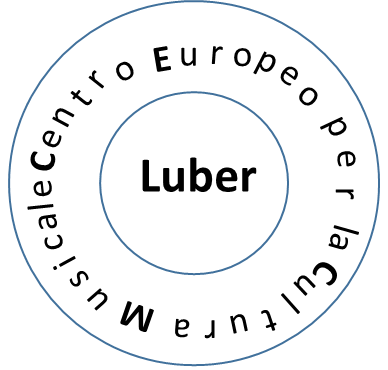     Attestato n.02/2024Terricciola, 18 marzo 2024